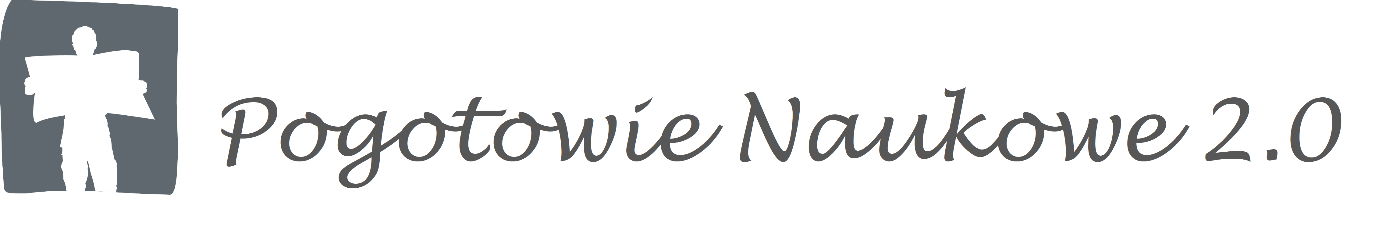 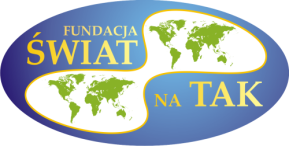 Ankieta dla nauczyciela2019/2020Przedmiot/przedmioty: ………………………………………………………………………………………………………………………Poziom nauczania (szkoła podstawowa, szkoła ponadpodstawowa): ……………………………………………………………………………………………………………………………………………………………Dyspozycyjność  (godziny, od-do):Uwagi dotyczące dyspozycyjności (planowane nieobecności itp.):…………………………………………………………………………………………………………………………………………………………………………………………………………………………………………………………………………………………………………………………Dane personalne:Imię i nazwisko: …………………………………………………………………………………………………………………………………… Ulica: ……………………………………………………………………………… nr domu: …………… nr mieszkania : …………….Kod pocztowy ……………………………… Miejscowość: ……………………………………………………………………………….Telefon kontaktowy:  …………………………………………………………………………………………………………………………..E – mail: ……………………………………………………………………………………………………………………………………………….Informacje o podstawowym miejscu pracy:Nazwa instytucji …………………………………………………………………………………………………………………………………..Adres …………………………………………………………………………………………………………………………………………………..Telefon  ………………………………………………… E – mail ………………………………………………………………………………Dodatkowe informacje:Pracuję: ……………………………………………………………………………………………………………………………………………….Uczę się: ……………………………………………………………………………………………………………………………………………..Inne …………………………………………………………………………………………………………………………………………………………………………………………………………………………………………………………………………………………………………………………Wyrażam zgodę na przetwarzanie moich danych osobowych w celu realizacji Projektu „Pogotowie Naukowe 2.0” przez Fundację „Świat na Tak”, a ponadto wyrażam zgodę na przetwarzanie, przechowywanie oraz publikowanie moich zdjęć przez Fundację „Świat na Tak” w celu promocji Projektu.………………………………………………….Data i podpisKorepetycje w trakcie roku szkolnego Korepetycje w trakcie roku szkolnego PoniedziałekWtorekŚrodaCzwartekPiątekW roku szkolnym korepetycje muszą odbywać się w godzinach popołudniowych, z uwagi na zajęcia szkolneW roku szkolnym korepetycje muszą odbywać się w godzinach popołudniowych, z uwagi na zajęcia szkolne